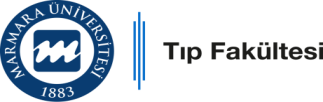 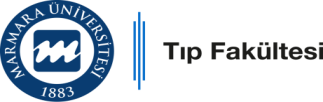 T.C. MARMARA ÜNİVERSİTESİTıp Fakültesi( TEGEK ) TIP EĞİTİMİNİ DEĞERLENDİRME VE GELİŞTİRME ÜST KURULUÜYELERGüncelleme Tarihi : 08.12.2023Dekan Prof. Dr. Ümit S. ŞEHİRLİDekan YardımcısıProf. Dr. Hasan Raci YANANLIDekan YardımcısıProf. Dr. Ahmet Altuğ ÇİNÇİNTEGEK EşbaşkanlarıMezuniyet Öncesi Tıp Eğitimi (MÖTE)Prof. Dr. Tunç ÖNEŞTEGEK EşbaşkanlarıMezuniyet Sonrası Tıp Eğitimi (MSTE)Prof. Dr. Arzu DENİZBAŞI ALTINOKBaşkoordinatörlerMÖTE-Klinik Öncesi DönemProf. Dr. Serap ŞİRVANCIBaşkoordinatörlerMÖTE-Klinik DönemProf. Dr. İlker YAĞCIBaşkoordinatörlerMSTEProf. Dr. Arzu DENİZBAŞI ALTINOKOdak Çalışma Grubu ÜyeleriMÖTE-Klinik Öncesi DönemProf. Dr. Ümit S. ŞEHİRLİOdak Çalışma Grubu ÜyeleriMÖTE-Klinik Öncesi DönemDr. Öğretim Üyesi Cevdet NACAROdak Çalışma Grubu ÜyeleriMÖTE-Klinik DönemProf. Dr. Haner DİRESKENELİOdak Çalışma Grubu ÜyeleriMÖTE-Klinik DönemProf. Dr. Serhan TUĞLULAROdak Çalışma Grubu ÜyeleriMÖTE-Klinik DönemProf. Dr. Goncagül HAKLAR	Odak Çalışma Grubu ÜyeleriMÖTE-Klinik DönemProf. Dr. Mustafa Kürşat TİGENOdak Çalışma Grubu ÜyeleriMSTEProf. Dr. Harika ALPAYOdak Çalışma Grubu ÜyeleriEğitici Gelişimi ProgramlarıProf. Dr. Hasan Raci YANANLIOdak Çalışma Grubu ÜyeleriEğitici Gelişimi ProgramlarıProf. Dr. Esra AKDENİZFakülte MezunuDr. Öğretim Üyesi Ural VERİMLİToplum TemsilcileriBirinci Basamakta Çalışan HekimToplum TemsilcileriHemşireToplum TemsilcileriVeliEğitim Koordinasyon Destek BirimiEğitim Koordinasyon Destek Birimi KoordinatörüSuzan ALEğitim Koordinasyon Destek BirimiMemurAynur KESKİN